Dear Parents/Carers I am sure you have seen in the press, the National Education Union (NEU) have confirmed they are intending to take strike action.  The dispute is with the government but as it is the largest teaching union, this could have an impact on Fernhurst Primary School on the following dates: Wednesday, 1 February Thursday, 2 March Wednesday, 15 March Thursday, 16 March This letter is to provide you with advanced notice about the first day of strike, 1 February, as your child’s learning may be disrupted on this day. We are working hard on contingency plans to have partial opening, if we are unable to fully open for all children.  Education is the priority that will inform our plans and I will write again by Monday 30th January to advise you further.  However, due to the nature and law around industrial action you should be aware that we may not be in a position to inform you of final arrangements until much closer to the day, or potentially even on the strike day itself.  Paramount is the health and safety of all our children, young people and colleagues which will come first in our decision making.  In my letter next week, I will also confirm whether the breakfast club and after school club will be affected on 1 February.   As a precautionary measure, we would ask that you consider alternative childcare arrangements now, should we be in a situation where we have no option but to partially or fully close the school. We recognise and respect the right of our staff to take part in industrial action and ask that all members of our community continue to treat each other with respect during this period of strike action.  Thank you for your support and understanding during this challenging time and if you have any questions or concerns, please contact the school office to arrange to speak with me. Yours Sincerely ,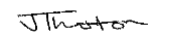 Mrs Jennifer Thornton 